ESTADO DE SANTA CATARINA                                                                                  PREGÃO PRESENCIAL: N.º 003/2015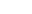 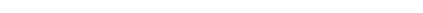 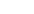 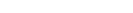 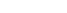 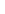 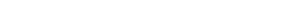 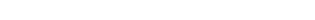 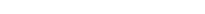 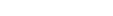 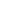 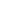 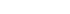 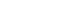 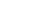 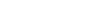 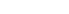 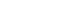 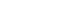 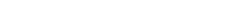 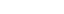 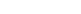 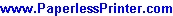 PREFEITURA MUNICIPAL DE OTACILIO COSTA            	 CNPJ:  75.326.066/0001-                                                                                                    Processo de compra: 003/2015 Telefone:  049 - 3221-8000	                                                                                             Processo Administrativo: 005/2015	  Av. Vidal Ramos Júnior, 228                                                                                               Data do Processo: 09/01/2015  CEP  88540-000	-       Otacílio Costa - SC			1/2	                                  RELAÇÃO  DOS  ITENS  DA  LICITAÇÃO	 ANEXO  II- Aquisição de camisetas das campanhas nacionais do outubro rosa e novembro azul para as unidades de Saúde, Programa de Atenção á saúde, secretaria, farmácia básica e SAMU. TOTAL ANO:  R$ 36.650,00ITENSDESCRIÇÃO QUANTIDADEPREÇOSMÁXIMOS /UNITÁRIOSPREÇOMÁXIMO /TOTAL1Camiseta em malha PV – 67% poliéster e 33% viscose, gravação 01 cor ( rosa)1.500R$12,00R$ 18,000.002Camiseta em malha PV – 67% poliéster e 33% viscose, gravação 01 cor (azul)1.500R$12,00R$18.000,003Squeeze 500 ml gravada 01 cor50R$6.50R$350,00